Puente de Piedra – Madrid, Cundinamarca. Febrero 10 de 2.017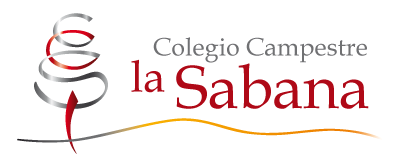 CIRCULAR 003DE RECTORÍAPARA: PADRES DE FAMILIA Y/O ACUDIENTESREFERENCIA: HORARIO DE CLASE Y TOMA DE FOTO PARA EL CARNÉTPaz y bien en sus actividades diarias.HORARIO DE CLASES: El estudiante lleva el horario de clases correspondiente al año 2.017, por favor cumplir con el uniforme de acuerdo con el mismo.TOMA DE FOTO PARA EL CARNÉT: El día lunes 13 de febrero de 2.017, todos los estudiantes deben asistir en uniforme de diario, para realizar la toma del carnét que los identifica como estudiantes activos de la institución para el año lectivo 2.017(Original Firmado)CARMEN ELINA ALFARO LOZANORECTORAPuente de Piedra – Madrid, Cundinamarca. Febrero 10 de 2.017CIRCULAR 003DE RECTORÍAPARA: PADRES DE FAMILIA Y/O ACUDIENTESREFERENCIA: HORARIO DE CLASE Y TOMA DE FOTO PARA EL CARNÉTPaz y bien en sus actividades diarias.HORARIO DE CLASES: El estudiante lleva el horario de clases correspondiente al año 2.017, por favor cumplir con el uniforme de acuerdo con el mismo.TOMA DE FOTO PARA EL CARNÉT: El día lunes 13 de febrero de 2.017, todos los estudiantes deben asistir en uniforme de diario, para realizar la toma del carnét que los identifica como estudiantes activos de la institución para el año lectivo 2.017(Original Firmado)CARMEN ELINA ALFARO LOZANORECTORA